Dommerliste Shiul Fotball             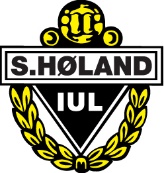 KlubbdommereKretsdommereDommeransvarlig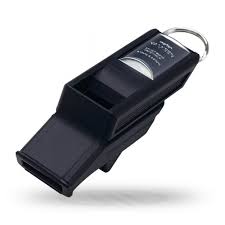 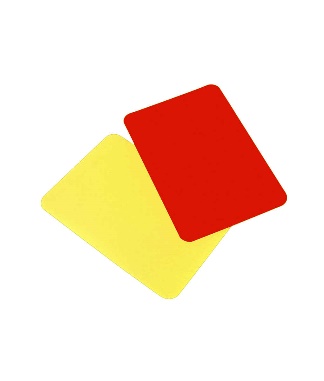 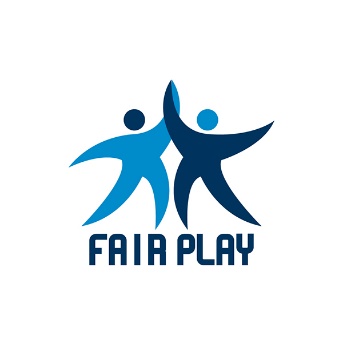 FornavnEtternavnFødtMail AdrTlfDennisWelo2005welodennis@icloud.com916 70 844MartinBergsjø2007heiheidib@hotmail.com913 48 485ØyvindBergsjø2009tbergsjo@online.no913 48 485ThomasBergsjø2009tbergsjo@online.no913 48 485FilipLien2005lien.filip@yahoo.com902 62 964FornavnEtternavnFødtMail AdrTlfWilliam Welo2003Williewelo14@icloud.com950 87 805Thomas S.Jensen1978Thomasjensen66@hotmail.com412 01 885FornavnEtternavnFødtMail AdrTlfIselinRustan2002iselinrustan@gmail.com482 16 206MatheaSundby2002mathea.sundby@hotmail.com988 26 185